257-846-128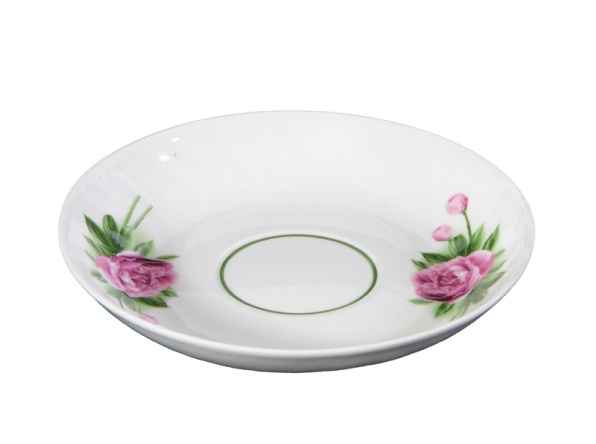 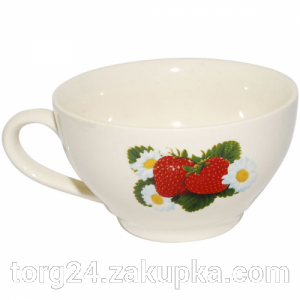 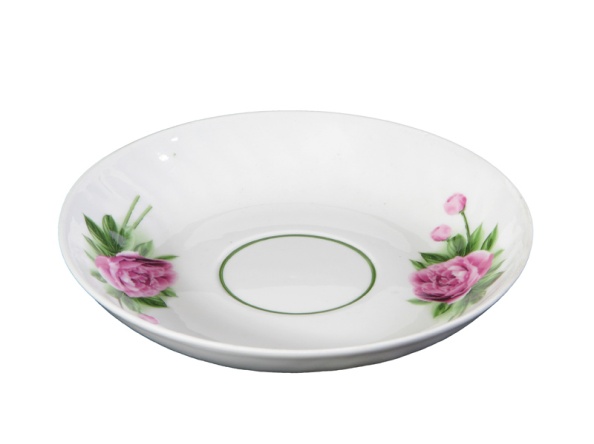 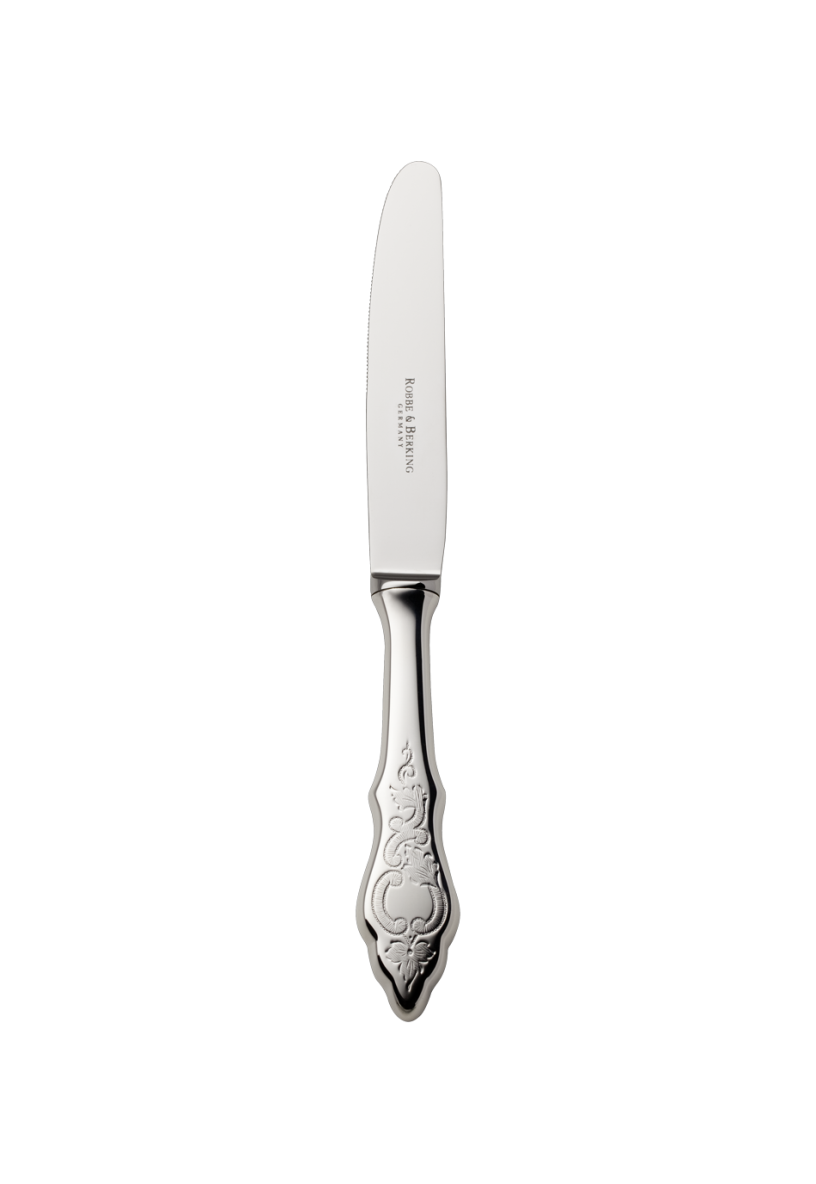 ____________________________________________________________________________________________________________________________________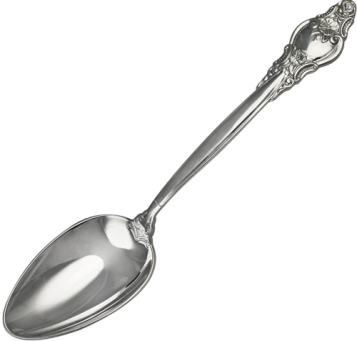 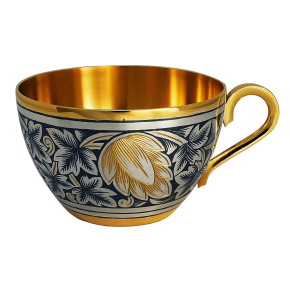 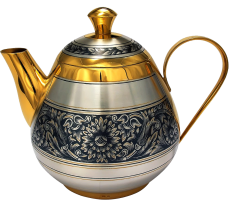 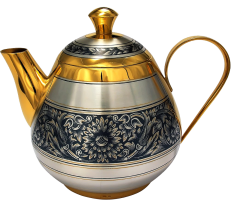 ____________________________________________________________________________________________________________________________________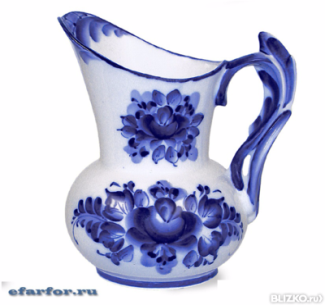 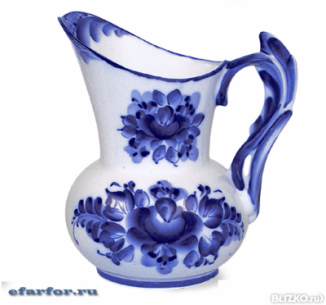 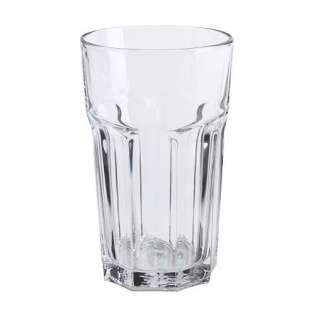 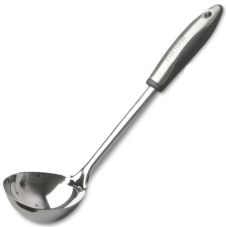 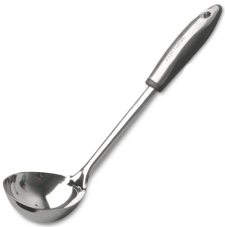 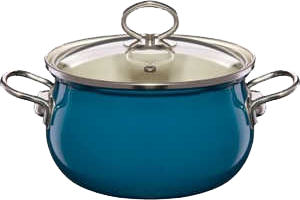 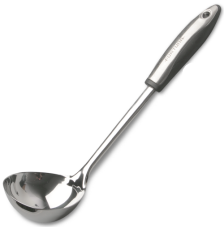 ____________________________________________________________________________________________________________________________________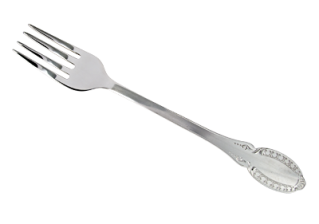 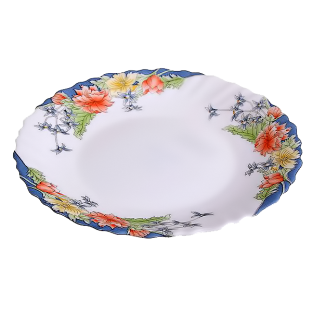 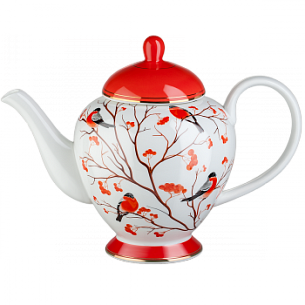 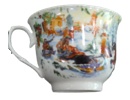 ____________________________________________________________________________________________________________________________________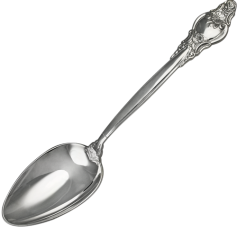 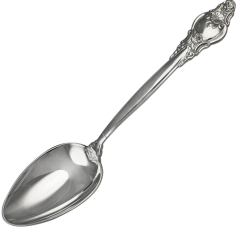 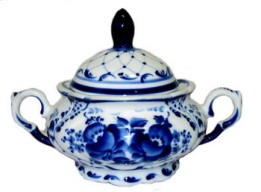 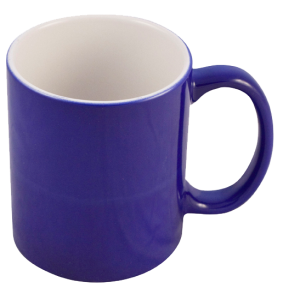 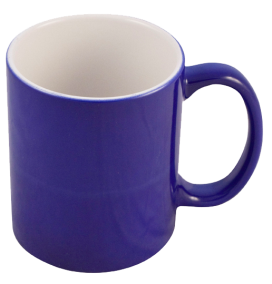 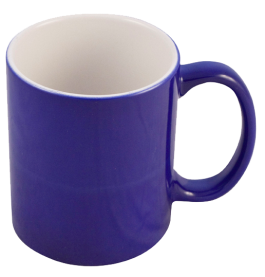 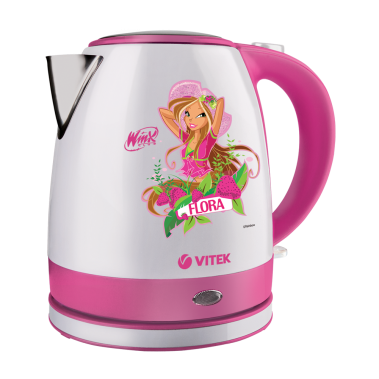 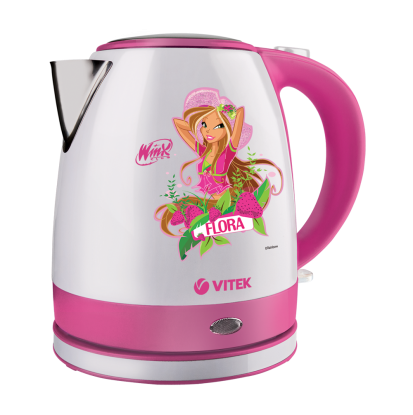 ____________________________________________________________________________________________________________________________________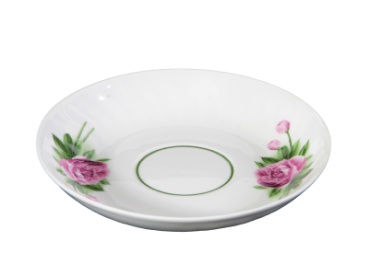 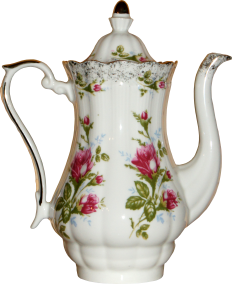 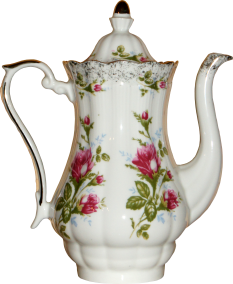 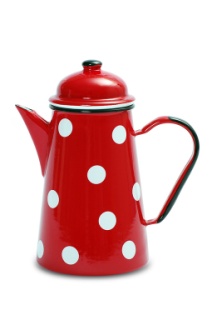 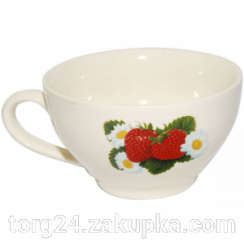 ____________________________________________________________________________________________________________________________________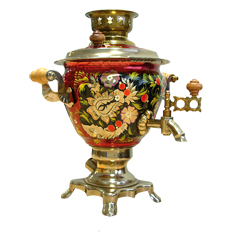 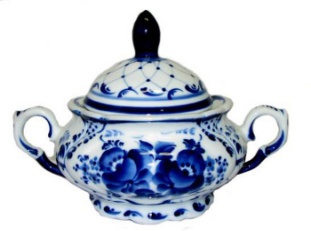 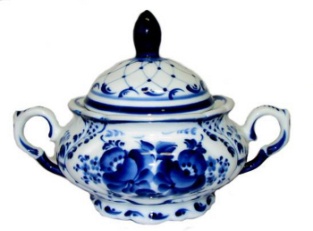 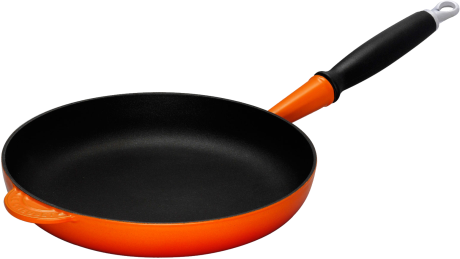 ____________________________________________________________________________________________________________________________________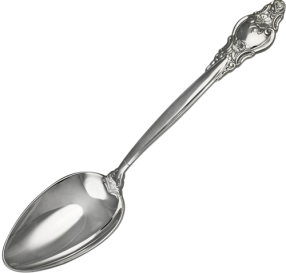 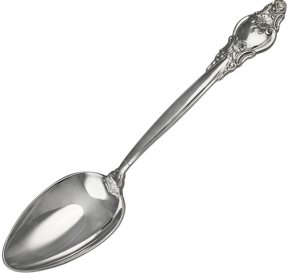 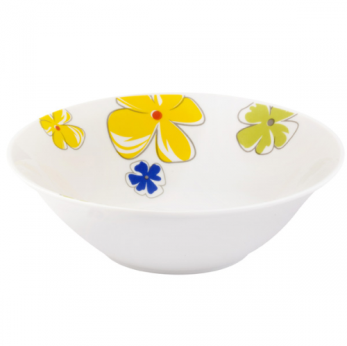 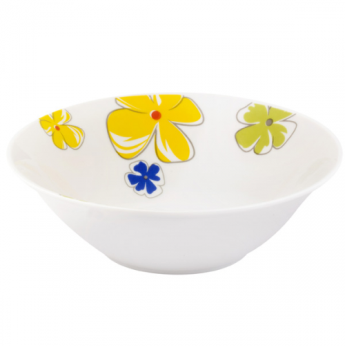 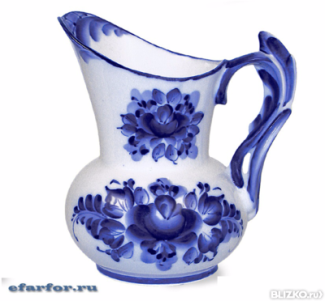 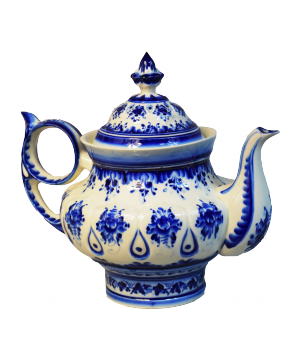 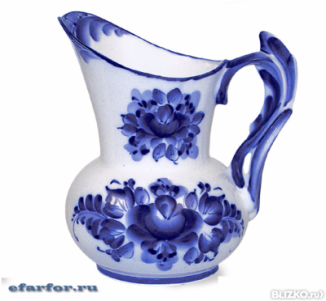 ____________________________________________________________________________________________________________________________________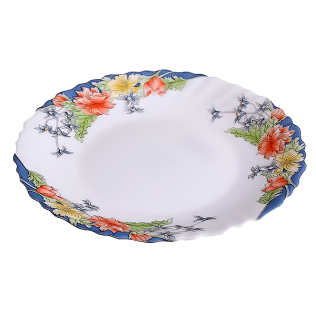 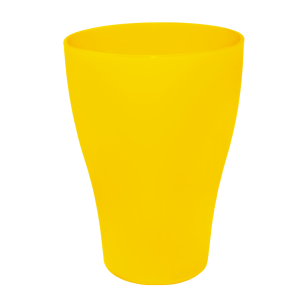 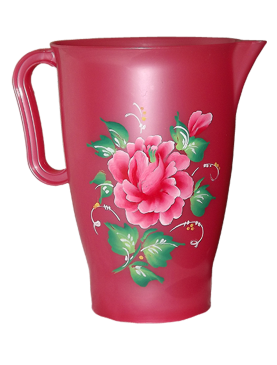 ____________________________________________________________________________________________________________________________________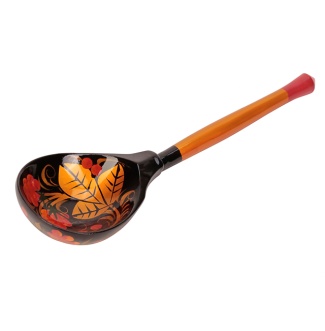 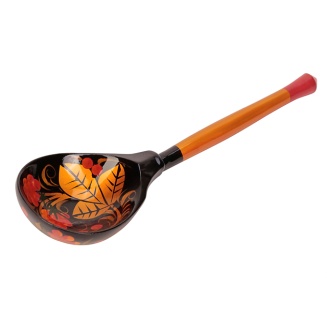 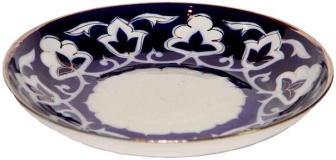 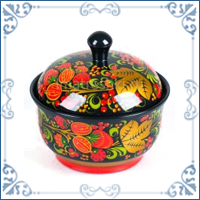 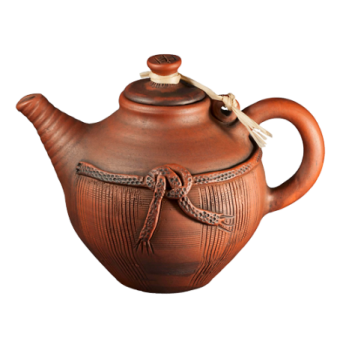 ____________________________________________________________________________________________________________________________________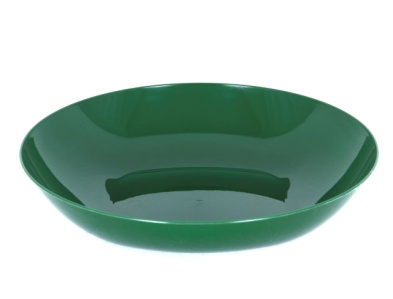 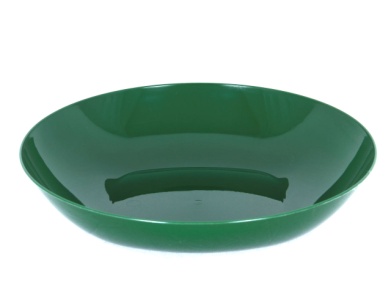 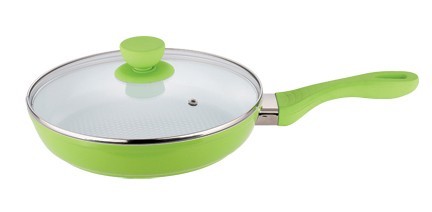 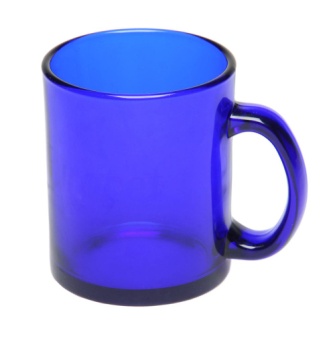 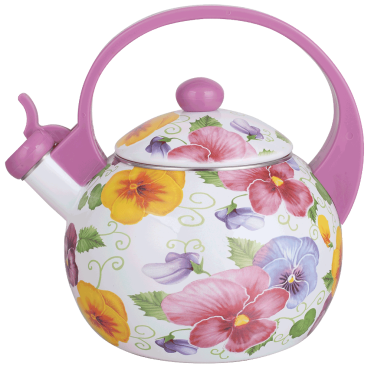 ____________________________________________________________________________________________________________________________________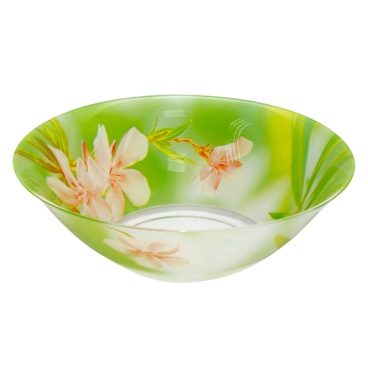 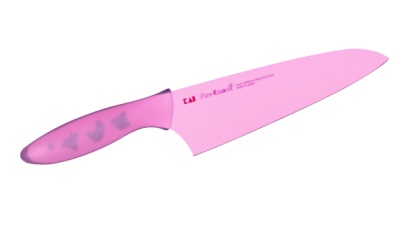 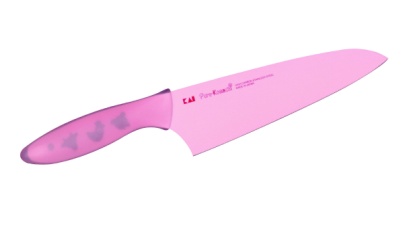 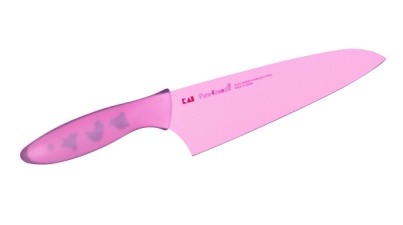 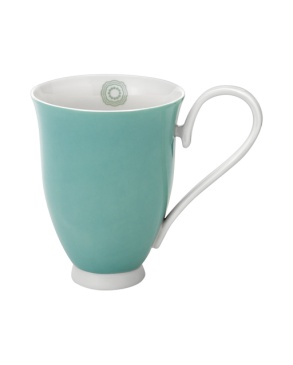 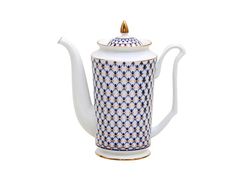 ____________________________________________________________________________________________________________________________________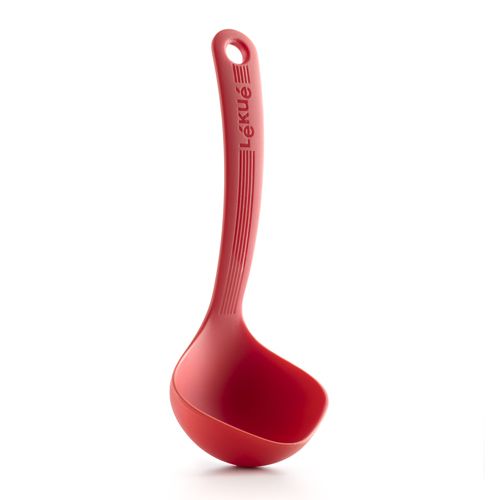 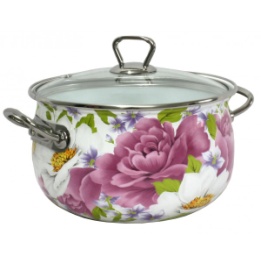 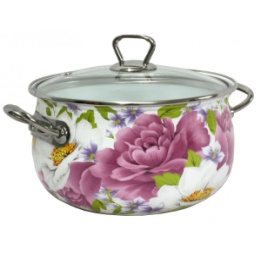 > < => < => < => < => < => < => < => < => < => < => < => < =